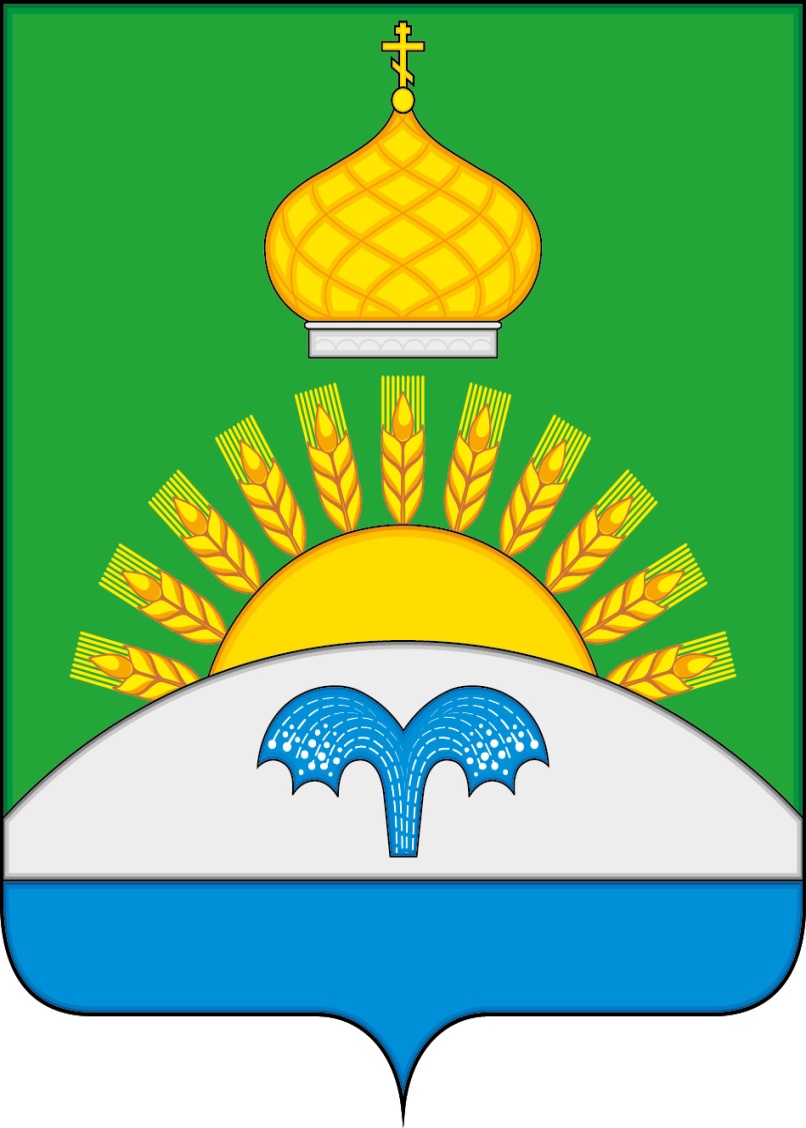 АДМИНИСТРАЦИЯСУХОДОНЕЦКОГО СЕЛЬСКОГО ПОСЕЛЕНИЯБОГУЧАРСКОГО МУНИЦИПАЛЬНОГО РАЙОНАВОРОНЕЖСКОЙ ОБЛАСТИ ПОСТАНОВЛЕНИЕот  «13» февраля  2020 г.  № 5              с. Сухой ДонецО внесении изменений в постановлениеадминистрации Суходонецкого сельского поселения Богучарского муниципального района Воронежской области от 06.06.2018                 №22 «Об утверждении Положения об оплате труда военно-учетного работника администрации Суходонецкого сельского поселения Богучарского муниципального района Воронежской области»В соответствии с Федеральным законом от 06.10.2003 № 131-ФЗ "Об общих принципах организации местного самоуправления в Российской Федерации", Уставом Суходонецкого  сельского поселения Богучарского муниципального района, приказом Министра обороны Российской Федерации от 18.09.20  №545 «О системе оплаты труда гражданского персонала (работников) воинских частей и организаций Вооруженных Сил Российской Федерации», телеграммой военного комиссара Богучарского района Воронежской области О. Кожевникова от 13.11.2019 №4/3/843, в целях приведения нормативных правовых актов органов местного самоуправления в соответствие с действующим законодательством, администрация Суходонецкого сельского поселения п о с т а н о в л я е т:1. Внести в постановление администрации Суходонецкого сельского поселения Богучарского муниципального района Воронежской области от 06.06.2018 № 22 «Об  утверждении Положения об оплате труда военно-учетного работника администрации Суходонецкого сельского  поселения Богучарского муниципального района Воронежской области» следующие изменения:     1.1. Пункт 2.2.1  изложить в следующей редакции:       «2.2.1. «Размер должностного оклада военно-учетного работника устанавливается применительно к окладам работников   военного комиссариата по муниципальному образованию, установленным приказом  Министра обороны Российской Федерации от 18.09.2019 №545 с учетом повышений.Должностной оклад военно-учетного работника установить применительно к окладу помощника начальника отделения   военного комиссариата Воронежской области по Богучарскому району  в размере 9280 рублей.2. Настоящее постановление вступает в силу после обнародования и распространяет свое действие на правоотношения, возникшие с 01.01.2020 года. 3. Контроль за исполнением настоящего постановления оставляю за собой.Глава Суходонецкого сельского поселения                          Н.Д. Гриднева